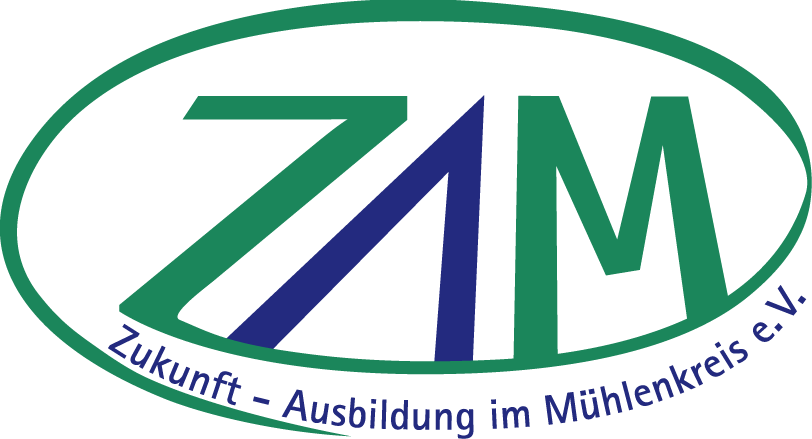 Sehr geehrte Mitglieder, sehr geehrte Damen und Herren,auch in diesem Jahr können wieder Ausbildungsstellen angeboten werden.Dafür benötigen wir Ihre Mithilfe.Der ZAM e.V. ist seit 2003 die einzige Institution im Mühlenkreis Minden-Lübbecke, die als Ausbildungsmodell die Verbundausbildung anbietet. Wir übernehmen die gesamte Administration der Ausbildung. Ihre Aufgabe ist es, die praktischen Ausbildungsinhalte in Ihrem Betrieb zu vermitteln. Die Organisation der Ausbildung läuft allein über die Geschäftsstelle des ZAM e.V. Die Ausbildungsstellen werden über den ZAM e.V. angeboten. Um den ZAM e.V. mit seinen durchschnittlich 50 Ausbildungsstellen im Verbund zu unterstützen, können Sie aktives Mitglied bleiben/werden, indem Sie Ausbildungsstellen zur Verfügung stellen oderpassives Mitglied bleiben/werden, indem Sie den ZAM e.V. durch einen Förderbeitrag unterstützen.In der anliegenden Ausbildungserklärung haben wir Ihnen die verschiedenen Ausbildungsbereiche schon aufgelistet. Sie müssen nur noch Ihre Daten eintragen und die entsprechenden Dinge ankreuzen.Bitte füllen Sie die nachfolgende Erklärung aus und senden sie per Fax/Mail oder Post zurück an den ZAM e.V. - Zukunft Ausbildung im Mühlenkreis e.V. – Frau Katrin Schäkel, Portastr. 9, 32423 Minden, Mail: katrin.schaekel@minden-luebbecke.de, Fax: 0571/807-31505. Beitritts-/Ausbildungserklärung: Ich erkläre den Beitritt in den ZAM e.V. – Zukunft Ausbildung im Mühlenkreis e.V. – * als Mitglied.Ich werde für den folgenden Ausbildungsjahrgang   * folgende Ausbildungsplätze für die Verbundausbildung zur Verfügung stellen:** Ein Beitrag wird nur für die tatsächliche Einsatzzeit der Auszubildenden im Ausbildungsbetrieb       fällig.Angaben für die Eintragung der Ausbildungsverträge bei der zuständigen Kammer: * förderndes Mitglied bleiben/werden und somit * keine Ausbildungsstellen für die Verbundausbildung zur Verfügung stellen. Der monatliche Mitgliedsbeitrag für mich als Mitglied beträgt mindestens 971 €, kann aber  selbst auf       € festgelegt werden und soll von mir  ¼-jährlich,  ½-jährlich oder  jährlich gezahlt werden.Veröffentlichung auf der Web-Seite des Vereins ZAM e.V. (www.zam-ev.de) Ich möchte am Lastschriftverfahren teilnehmen (bitte anliegendes Formular zusätzlich ausfüllen und zusenden).(Ort und Datum)			              (Name Vertretungsberechtigte/r in Blockbuchstaben)(Stempel des Betriebes/der Kommune)	              (Unterschrift Vertretungsberechtigte/r)Ermächtigung zum Einzug von Forderungen durch LastschriftAn den ZAM e. V. - Zukunft Ausbildung im Mühlenkreis e.V.Portastr. 932423 MindenHiermit ermächtige(n) wir/ich Sie widerruflich, die im Zusammenhang mit der Mitgliedschaft entstehenden Forderungen (Mitgliedsbeitrag) bei Fälligkeit zu Lasten des folgenden Kontos Name, Vorname sowie genaue Anschrift des Kontoinhabers ________________________________________________________________________________________
     
________________________________________________________________________________________________________________________________________________________________________________durch Lastschrift einzuziehen.Wenn mein Konto die erforderliche Deckung nicht aufweist, besteht seitens des kontoführenden Kreditinstituts (s. oben) keine Verpflichtung zur Einlösung. Ich verpflichte mich, etwaige Rücklastschriftkosten zu übernehmen.Teileinlösungen werden im Lastschriftverfahren nicht vorgenommen._______________________	           _______________________________________            Ort, Datum		        	   Unterschrift(en) der/des Zahlungspflichtigen Beitritts-/Ausbildungserklärung (* bitte ankreuzen)für die Verbundausbildung des ZAM e.V. – Zukunft Ausbildung im Mühlenkreis e.V. –Name Betrieb/KommuneAnschriftAnsprechpartner/inTelefon-/FaxnummerMailadresseAnzahl **der zu betreuenden Auszubildende/n Ausbildungsberufggf. FachrichtungAnzahl geplante „eigene“ Auszubildende Maschinen- und Anlagenführer/-inWerkzeugmechaniker/-inIndustriemechaniker/-in Maschinen und AnlagenführerFachkraft für LagerlogistikFachinformatiker/in für SystemintegrationInformatikkauffrau/-mannZerspanungsmechaniker/-infür DrehtechnikKauffrau/-mann für BüromanagementKauffrau/-mann für Tourismus und FreizeitChemielaborant/-inBerufskraftfahrer/-inMedizinische/r Fachangestellte/rIndustriekauffrau/-mannFachkraft für AbwassertechnikElektroniker/infür Geräte und SystemeElektroniker /infür BetriebstechnikMechatroniker/inKauffrau-/mann für MarketingkommunikationFachkraft für MetalltechnikFachkraft im GastgewerbeFachlagerist/inGesundheits- und Pflegeassistent/inServicefahrer/inIndustrieelektriker/inAusbildungsberufAusbilder im BetriebGeburtsdatumTelefonnummer/Mailadresse im Betrieb Ich bin mit dem Eintrag in die Mitgliederliste einverstanden.       Datenschutzrechtliche Erklärung        Zweck der Datenerhebung ist die Förderung der dualen Ausbildung im Mühlenkreis Minden-            Lübbecke. Die Daten dienen als Grundlage für die allgemeine Regionalentwicklung. Verantwortliche        Stelle gem. § 3 Abs. 3 Datenschutzgesetz Nordrhein-Westfalen (DSG NRW) ist der Verein ZAM e.V.,        Oliver Gubela, Portastraße 9, 32423 Minden, Mailadresse: gubela@zukunft-ausbildung.org.        Die erhobenen Daten werden in die elektronische Mitgliederliste des Vereins aufgenommen und dort        digital gespeichert und verarbeitet.        Der vorstehend erläuterten Datenverarbeitung stimme ich freiwillig zu. Ich kann diese Einwilligung        jederzeit mit Wirkung für die Zukunft widerrufen. Für den Fall, dass ich nicht einwillige oder meine       Einwilligung widerrufe, entstehen mir keine Nachteile. Ich möchte einen Link-Hinweis zu meiner eigenen Web-Seite:        www.                IBANBICGeldinstitut